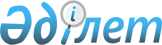 О внесении изменений в постановление акимата города Павлодара от 10 марта 2015 года № 275/5 "Об определении мест для размещения агитационных печатных материалов и помещений для проведения встреч с избирателями"Постановление акимата города Павлодара Павлодарской области от 9 декабря 2020 года № 2394/7. Зарегистрировано Департаментом юстиции Павлодарской области 10 декабря 2020 года № 7086
      В соответствии с пунктами 4, 6 статьи 28 Конституционного закона Республики Казахстан от 28 сентября 1995 года "О выборах в Республике Казахстан", пунктом 2 статьи 31 Закона Республики Казахстан от 23 января 2001 года "О местном государственном управлении и самоуправлении в Республике Казахстан", акимат города Павлодара ПОСТАНОВЛЯЕТ:
      1. Внести в постановление акимата города Павлодара от 10 марта 2015 года № 275/5 "Об определении мест для размещения агитационных печатных материалов и помещений для проведения встреч с избирателями" (зарегистрировано в Реестре государственной регистрации нормативных правовых актов за № 4363, опубликовано 19 марта 2015 года в газетах "Звезда Прииртышья", "Сарыарқа самалы") следующие изменения:
      приложения 1, 2 к указанному постановлению изложить в новой редакции согласно приложениям 1, 2 к настоящему постановлению.
      2. Контроль за исполнением настоящего постановления возложить на руководителя аппарата акима города.
      3. Настоящее постановление вводится в действие со дня его первого официального опубликования Перечень мест для размещения агитационных печатных материалов
в городе Павлодаре Перечень помещений для проведения встреч с избирателями
					© 2012. РГП на ПХВ «Институт законодательства и правовой информации Республики Казахстан» Министерства юстиции Республики Казахстан
				
      Аким города Павлодара 

Е. Иманслям

      "СОГЛАСОВАНО"

      Председатель Павлодарской городской

      территориальной избирательной комиссии

А. Маржикбаев

      "09" декабря 2020 года
Приложение 1
к постановлению акимата
города Павлодара
от 9 декабря 2020 года
№ 2394/7Приложение 1
к постановлению акимата
города Павлодара
от 10 марта 2015 года
№ 275/5
№ п/п
Места установки
Количество штук
город Павлодар
город Павлодар
город Павлодар
1
стенд возле жилого дома № 37 по улице Ледовского (на автобусной остановке "Бассейн")
1
2
стенд возле жилого дома № 29 по улице Айманова (на автобусной остановке "Прибрежная")
1
3
стенд возле жилого дома № 44 по улице Айманова (на автобусной остановке "Мира")
1
4
стенд возле жилого дома № 6 по улице Торайгырова (на автобусной остановке "Благовещенский собор")
1
5
стенд возле жилого дома № 28 по улице Торайгырова (на автобусной остановке "Площадь Конституции")
1
6
стенд возле жилого дома № 30 по улице Академика Сатпаева (на автобусной остановке "Торайгырова")
1
7
стенд по улице Торайгырова (возле государственного учреждения "Комплекс "Музыкальный колледж-музыкальная школа-интернат для одаренных детей")
1
8
стенд возле жилого дома № 54 по улице Торайгырова (напротив торгового центра "Барыс")
1
9
стенд по улице Торайгырова (на автобусной остановке "проспект Нұрсұлтан Назарбаев")
1
10
стенд возле железнодорожного вокзала (на автобусной остановке "Вокзал")
1
11
стенд возле жилого дома № 86 по улице Лермонтова (на автобусной остановке "Научно-техническая библиотека") 
1
12
стенд возле административного здания № 100/2 по улице Лермонтова (на автобусной остановке "Лермонтова")
1
13
стенд возле жилого дома № 120 по улице Лермонтова (на автобусной остановке "Школа № 5")
1
14
стенд по проспекту Нұрсұлтан Назарбаев (на автобусной остановке "Ласточка")
1
15
стенд по улице Павлова (на автобусной остановке "Кафе "Весна")
1
16
стенд возле жилого дома № 101 по улице Естая (на автобусной остановке "Жасыбай")
1
17
стенд по улице Малайсары батыр (на автобусной остановке "Восточный микрорайон")
1
18
стенд по улице Малайсары батыр (на автобусной остановке "Мебельная фабрика")
1
19
стенд по улице Щедрина возле коммунального государственного предприятия на праве хозяйственного ведения "Павлодарская областная больница имени Г. Султанова" управления здравоохранения Павлодарской области, акимата Павлодарской области (на автобусной остановке "Областная больница")
1
20
стенд по улице Сағадат Нұрмағамбетов (на автобусной остановке "Целинная")
1
21
стенд возле жилого дома № 26 по улице Мәшһүр Жүсіп (на автобусной остановке "Каирбаева")
1
22
стенд возле жилого дома № 40 по улице Естая (возле здания Павлодарского областного филиала акционерного общества "Народный банк Казахстана")
1
23
стенд по улице Естая (на автобусной остановке "Диагностический центр")
1
24
стенд по улице Академика Сатпаева (на автобусной остановке "Чехова")
1
25
стенд по улице Академика Сатпаева (на автобусной остановке "М. Горького")
1
26
стенд возле жилого дома № 132 по улице Естая (на автобусной остановке "Центральный рынок")
1
27
стенд по проспекту Нұрсұлтан Назарбаев (на автобусной остановке "Кооператор")
1
28
стенд по проспекту Нұрсұлтан Назарбаев (на автобусной остановке "Толстого")
1
29
стенд возле административного здания № 51 по улице Катаева (на автобусной остановке "Торговый дом "Восток")
1
30
стенд возле здания государственного коммунального казенного предприятия "Дворец культуры имени Естая" отдела культуры и развития языков города Павлодара, акимата города Павлодара по улице Катаева, 44 (на автобусной остановке "КДЦ имени К. Абусеитова")
1
31
стенды по проспекту Нұрсұлтан Назарбаев (на автобусной остановке "Торговый дом "Гулливер")
2
32
стенд по улице Академика Чокина (на автобусной остановке "Павлодарский государственный университет имени С. Торайгырова")
1
33
стенд по улице Академика Чокина (на автобусной остановке "Пионерская")
1
34
стенд по улице Академика Чокина (на автобусной остановке "Академика Бектурова")
1
35
стенд по улице Академика Чокина (на территории речного вокзала)
1
36
стенд возле жилого дома № 288 по улице Мәшһүр Жүсіп (возле магазина "Асыл")
1
37
стенд по улице Ломова (на автобусной остановке "Павлодарская городская больница № 1")
1
38
стенд по проспекту Нұрсұлтан Назарбаев (на автобусной остановке "Магазин Айгуль")
1
39
стенд по улице Мәшһүр Жүсіп возле коммунального государственного учреждения "Специальная школа-интернат № 4" управления образования Павлодарской области, акимата Павлодарской области (на автобусной остановке "Затонский рынок")
1
40
стенд по улице Ткачева возле филиала "Назарбаев Интеллектуальная школа химико-биологического направления" города Павлодар автономной организации образования "Назарбаев Интеллектуальные школы" (на автобусной остановке)
1
41
стенд возле жилого дома № 19 по улице Майры (на автобусной остановке "Майры")
1
42
стенд возле здания по улице Майры, 27/1 (возле здания Павлодарского областного филиала акционерного общества "Казпочта")
1
43
стенд по улице Бекхожина (на трамвайной остановке "Микрорайон Усольский")
1
44
стенд возле коммунального государственного предприятия на праве хозяйственного ведения "Павлодарская областная детская больница" управления здравоохранения Павлодарской области, акимата Павлодарской области (на автобусной остановке "Областная детская больница")
1
45
стенд по проспекту Нұрсұлтан Назарбаев (на автобусной остановке "Жаяу Мусы")
1
46
стенд на пересечении улиц Камзина-Ломова (возле здания Павлодарского областного филиала акционерного общества "Народный банк Казахстана")
1
47
стенд возле жилого дома № 168 по улице Камзина
1
48
стенд по улице Камзина (на автобусной остановке "Диспетчерская")
1
49
стенд в микрорайоне Зеленстрой (на автобусной остановке возле магазина по улице Алсеитова, 31)
1
50
стенд возле жилого дома № 10 по улице Ворушина (на автобусной остановке "Альянс")
1
51
стенд по проспекту Нұрсұлтан Назарбаев (на автобусной остановке "Дачи-1")
1
52
стенд возле жилого дома № 364 по улице Камзина (на автобусной остановке "Ладожская")
1
53
стенд в микрорайоне Жанааул (возле государственного коммунального казенного предприятия "Дворец культуры имени Естая" отдела культуры и развития языков города Павлодара, акимата города Павлодара по улице 6 Жанааульская, 6/1)
1
54
стенд в микрорайоне Железнодорожников (возле государственного коммунального казенного предприятия "Дворец культуры имени Естая" отдела культуры и развития языков города Павлодара, акимата города Павлодара по улице Кленовая, 77/1)
1
село Жетекши
село Жетекши
село Жетекши
55
стенд по улице М. Ауезова (возле государственного коммунального казенного предприятия "Культурно-досуговый центр аппарата акима села Жетекши")
1
56
стенд по улице Санияз би (на автобусной остановке "Конечная")
1
Кенжекольский сельский округ
Кенжекольский сельский округ
Кенжекольский сельский округ
57
стенд по улице Малайсары тархан (возле государственного коммунального казенного предприятия "Дом культуры аппарата акима Кенжекольского сельского округа")
1
58
стенд по улице Дружбы (на автобусной остановке "Дружбы")
1
поселок Ленинский
поселок Ленинский
поселок Ленинский
59
стенд по улице Макаренко (возле здания государственного казенного коммунального предприятия "Ясли-сад № 15 поселка Ленинский" аппарат акима поселка Ленинский)
1
60
стенд по улице Макажанова (возле магазина "Гастроном")
1
село Мойылды
село Мойылды
село Мойылды
61
стенд по улице Абая (возле государственного учреждения "Основная общеобразовательная школа № 38 города Павлодара")
1
62
стенд по улице Ұлы Дала (на автобусной остановке "Конечная")
1
село Павлодарское
село Павлодарское
село Павлодарское
63
стенд по улице Советская (возле здания Павлодарского областного филиала акционерного общества "Казпочта")
1
64
стенд по улице Железнодорожная (на автобусной остановке "Конечная")
1Приложение 2
к постановлению акимата
города Павлодара
от "09" декабря 2020 года
№ 2394/7Приложение 2
к постановлению акимата
города Павлодара
от 10 марта 2015 года
№ 275/5
№ п/п
Наименование организации
Адрес расположения
город Павлодар
город Павлодар
город Павлодар
1
Государственное коммунальное казенное предприятие "Дворец культуры имени Естая" отдела культуры и развития языков города Павлодара, акимата города Павлодара (малый зал)
город Павлодар, площадь Конституции, 1
2
Коммунальное государственное учреждение "Централизованная библиотечная система города Павлодара" отдела культуры и развития языков города Павлодара, акимата города Павлодара
город Павлодар, улица Торайгырова, 44/1
3
Коммунальное государственное казенное предприятие "Областной центр народного творчества и культурно - досуговой деятельности "Шанырак" управления культуры, развития языков и архивного дела Павлодарской области, акимата Павлодарской области
 город Павлодар, улица Торайгырова, 48
4
Некоммерческое акционерное общество "Павлодарский педагогический университет" (учебный корпус № 5)
город Павлодар, улица Торайгырова, 58
5
Коммунальное государственное казенное предприятие "Областной центр народного творчества и культурно - досуговой деятельности "Шанырак" управления культуры, развития языков и архивного дела Павлодарской области, акимата Павлодарской области
город Павлодар, проспект Нұрсұлтан Назарбаев, 1
6
Коммунальное государственное учреждение "Областная универсальная научная библиотека имени С. Торайгырова" управления культуры, развития языков и архивного дела Павлодарской области, акимата Павлодарской области
город Павлодар, улица Академика Сатпаева, 104
7
Коммунальное государственное казенное предприятие "Дворец школьников имени М. М. Катаева" управления образования Павлодарской области, акимата Павлодарской области (малый зал)
город Павлодар, улица Мәшһүр Жүсіп, 27
8
Государственное коммунальное казенное предприятие "Дворец культуры имени Естая" отдела культуры и развития языков города Павлодара, акимата города Павлодара
город Павлодар, улица Астана, 156
9
Коммунальное государственное казенное предприятие "Павлодарский областной драматический театр имени А. П. Чехова" управления культуры, развития языков и архивного дела Павлодарской области, акимата Павлодарской области (малый зал)
город Павлодара, улица Астана, 166
10
Товарищество с ограниченной ответственностью "Инновационный Евразийский университет"
город Павлодар, улица М. Горького, 102/4
11
Государственное коммунальное казенное предприятие "Дворец культуры имени Естая" отдела культуры и развития языков города Павлодара, акимата города Павлодара
город Павлодар, улица Катаева, 44
12
Некоммерческое акционерное общество "Торайгыров университет" (главный корпус)
город Павлодар, улица Ломова, 64
13
Государственное коммунальное казенное предприятие "Дворец культуры имени Естая" отдела культуры и развития языков города Павлодара, акимата города Павлодара
город Павлодар, микрорайон Жанааул, улица 6 Жанааульская, 6/1
14
Государственное коммунальное казенное предприятие "Дворец культуры имени Естая" отдела культуры и развития языков города Павлодара, акимата города Павлодара
город Павлодар, микрорайон Железнодорожников, улица Кленовая, 77/1
село Жетекши
село Жетекши
село Жетекши
15
Государственное коммунальное казенное предприятие "Культурно-досуговый центр аппарата акима села Жетекши"
село Жетекши, улица М. Ауэзова, 15
Кенжекольский сельский округ
Кенжекольский сельский округ
Кенжекольский сельский округ
16
Государственное коммунальное казенное предприятие "Дом культуры аппарата акима Кенжекольского сельского округа"
село Кенжеколь, площадь Ата заң, 3/2
поселок Ленинский
поселок Ленинский
поселок Ленинский
17
Государственное коммунальное казенное предприятие "Дом культуры имени Жаяу Мусы"
поселок Ленинский, улица Сарыарқа, 53/1
село Мойылды
село Мойылды
село Мойылды
18
Государственное учреждение "Основная общеобразовательная школа № 38 города Павлодара"
село Мойылды, улица Абая, 1
село Павлодарское
село Павлодарское
село Павлодарское
19
Коммунальное государственное учреждение "Детско-молодежный центр спорта" отдела физической культуры и спорта города Павлодара, акимата города Павлодара
село Павлодарское, улица Заводская, 1